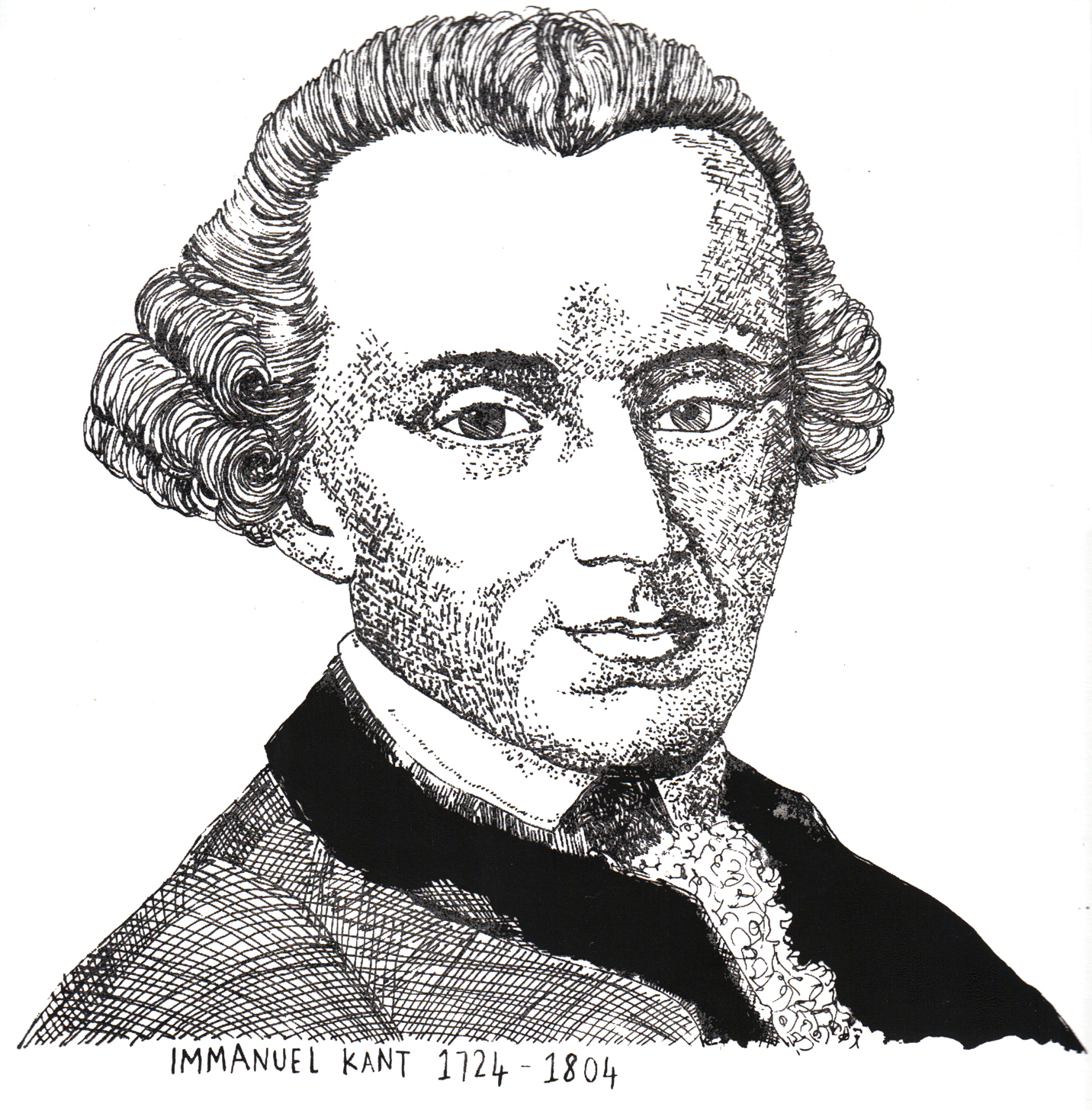 В каждой естественной науке заключено столько истины, сколько в ней есть математики                                                     И.Кант